S5 Fig. Predictive ability of OPN for CDAI remission in patients with RA who received TCZ with concomitant MTX(A) Logistic regression analysis showing association of increasing baseline osteopontin (OPN) levels with decreasing predicted probability of achieving Clinical Disease Activity Index (CDAI) remission at 1 year. (B) ROC curve showing a cut-off baseline OPN level of 17.3 ng/mL, discriminating between CDAI remission and non-remission at 1 year, with a sensitivity of 58% and a specificity of 81%.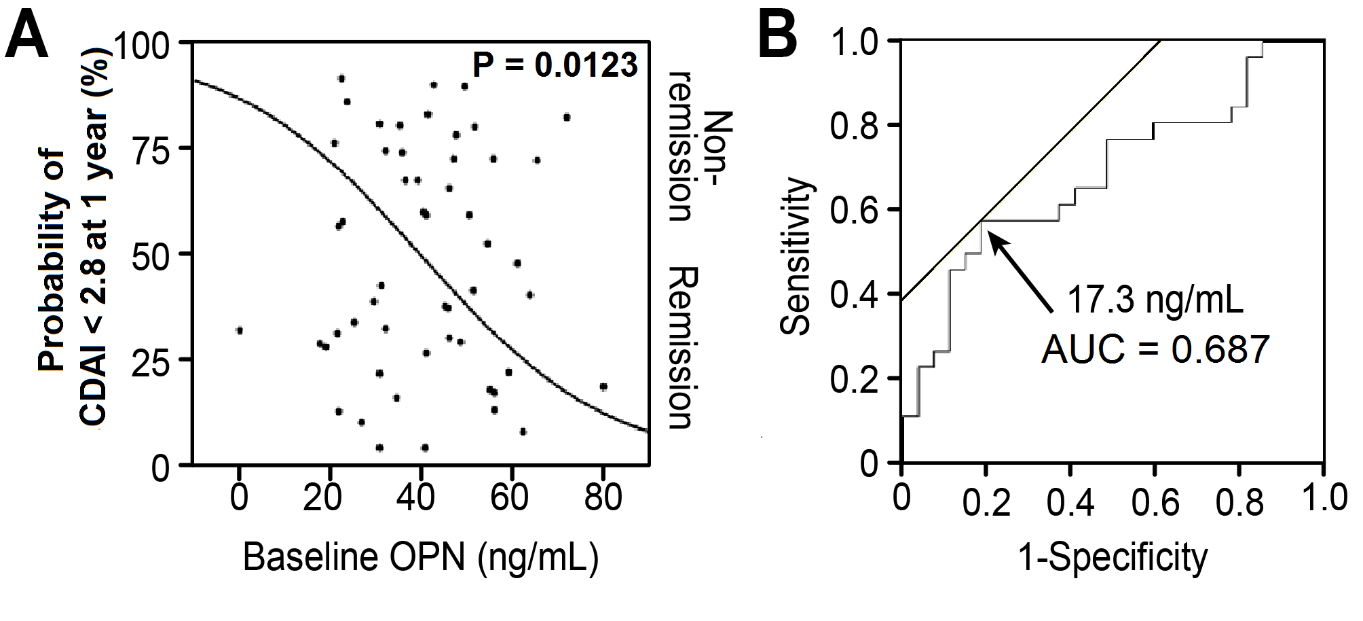 